Конспект НОД по художественно-эстетическому развитию (лепка) в группе раннего возраста на тему: «Солнышко лучистое»Анна Найн:Конспект НОД по художественно-эстетическому развитию (лепка) в группе раннего возраста на тему «Солнышко лучистое»Цель: Учить проявлять интерес к окружающему миру природы.Задачи: - Вызвать эмоциональную отзывчивость на литературно-художественное произведение (Г.Бойко «Солнышко»);- Обогащать и активизировать словарь (солнце: круглое, жёлтое, лучистое), развивать навыки внимательного слушания и память;- Закреплять умение раскатывать пластилин круговыми и прямыми движениями;- Развивать и укреплять мелкую моторику рук;-Воспитывать интерес к процессу лепки;- Учить различать и называть жёлтый цвет;Материалы: Иллюстрации по теме: солнышко (весёлое, грустное), жёлтый пластилин, листы синего картона (8 x 8), салфетки, дощечки;Ход занятий:  Приветствие:- Здравствуйте ребята! Давайте поздороваемся!Игра- приветствие «Здравствуй»Здравствуйте ладошки – хлоп-хлоп-хлопЗдравствуйте ножки - топ-топ-топЗдравствуйте щёчки – плюх-плюх-плюх     Здравствуйте зубки – ам-ам-ам     Здравствуйте глазки – миг-миг-миг     Здравствуй носик – бип-бип-бип    Организационный момент:Воспитатель: Посмотрите дети, как светло у нас в группе. Вы знаете, почему?  (ответы детей)Когда просыпается солнышко и протягивает нам свои лучики, становится светло и радостно. Но солнышко не только освещает, но и греет.- Ребята сегодня мы побывает в гостях у солнышка.- Ну что, нам пора отправляться в дорогу в гости к Солнышку.Смотрит Солнышко в окошко (дети шагают за воспитателем)Светит в нашу комнату (поднимают руки вверх)Мы захлопаем в ладошки (хлопают), очень рады солнышку- Вот мы и пришли к нашему Солнышку!- Ребята давайте поздороваемся с солнышком.Посмотрите на картину (воспитатель показывает картину с изображением солнца). На картине мы видим круглое, жёлтое, лучистое солнышко. Вот и к нам оно заглядывает, что бы порадовать нас своим светом и теплом. (Дать возможность детям ответить самим, какое же солнышко изображено на картинке: круглое, жёлтое, лучистое).    Основная частьВоспитатель рассказывает стишок Г.Бойко «Солнышко»Тучка прячется за лесСмотрит солнышко с небесИ такое чистое,Доброе, лучистое!Если б мы его достали Мы б его расцеловалиЦель: добиваться от говорящих детей произношение слов из стихотворения.   Лепка:Воспитатель: Посмотрите, у нас в окошко светит солнышко (обращает внимание детей на солнышко с весёлым личиком). Воспитатель предлагает улыбнуться солнышку и послать ему воздушный поцелуй.- Теперь нам стало тепло, радостно и уютно. - Ой, ребята, посмотрите, что стало с нашим солнышком (воспитатель обращает внимание детей на солнышко с грустным личиком).- Какое оно стало: Весёлое или грустное? (Грустное) - А почему оно грустит? (ответы детей)- Правильно, ему грустно без своих лучиков. Давайте ему поможем и сделаем каждый в своём окошечке солнышко с лучиками.-Какого цвета пластилин мы возьмём для солнышка? ( ответы детей)Дети: ЖёлтыйВоспитатель: Правильно. Мы возьмём пластилин жёлтого цвета (обращает внимание на большой кусочек пластилина) и раскатываем его между ладонями круговыми движениями. Делаем шарик. Затем прикладываем к картону (окошечку) и прижимаем ладошкой. У нас получилась лепёшка (дети выполняют упражнения, повторяя за воспитателем). А сейчас из маленьких кусочков пластилина нужно сделать тоненькие лучики (воспитатель показывает приёмы раскатывание из пластилина небольших палочек). Поэтому надо раскатывать пластилин посильнее. Вот один лучик готов. Посмотрите, какой получился лучик! Давайте сделаем солнышку много лучиков.Воспитатель в процессе лепки контролирует приёмы работы, помогает детям, затрудняющимся в выполнении задания.Выполненные лучики дети прикладывают к солнышку.Итог: Воспитатель: Давайте, посмотрим какое же солнышко у нас получилось? (ответы детей: круглое, жёлтое, лучистое). Правильно! Теперь оно будет светить ярко! Посмотрите, как оно потянуло всем нам свои лучики! Молодцы!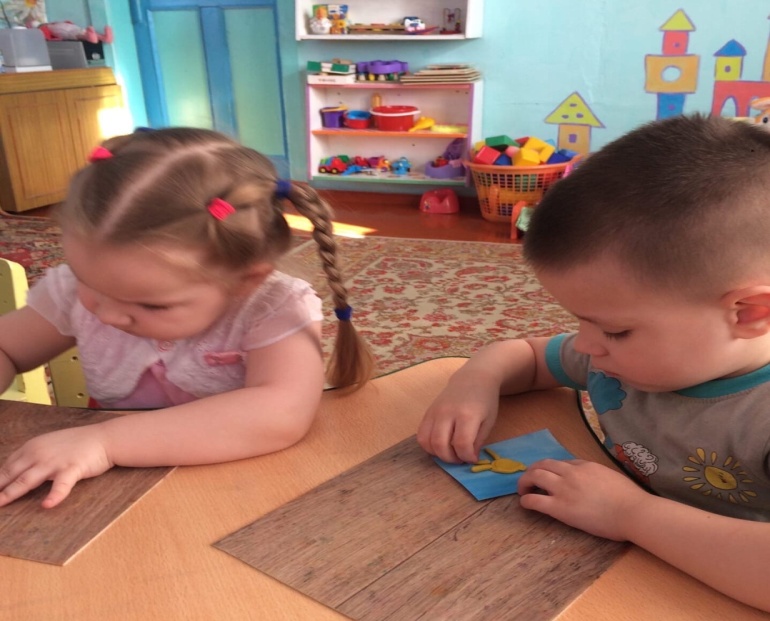 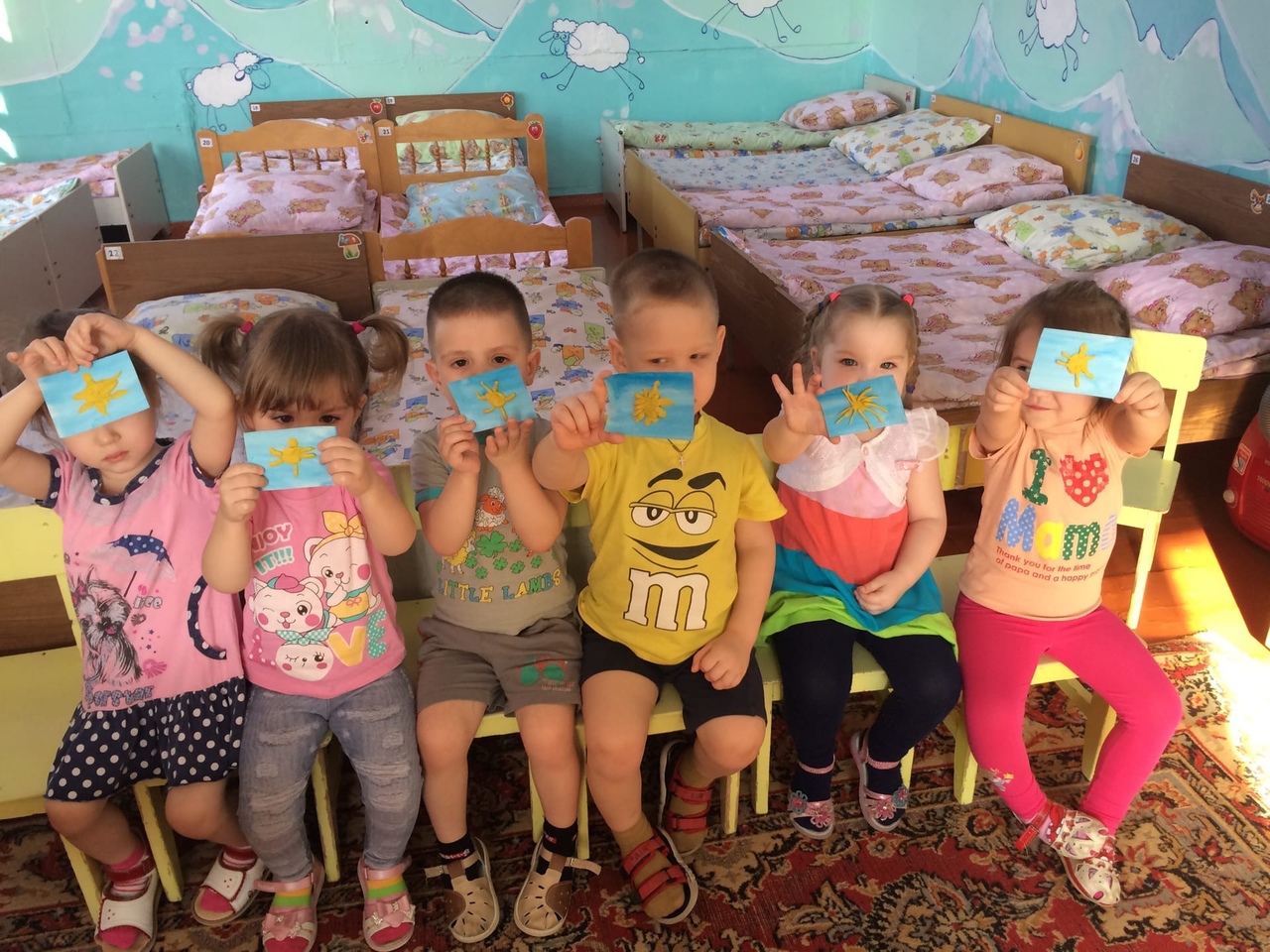 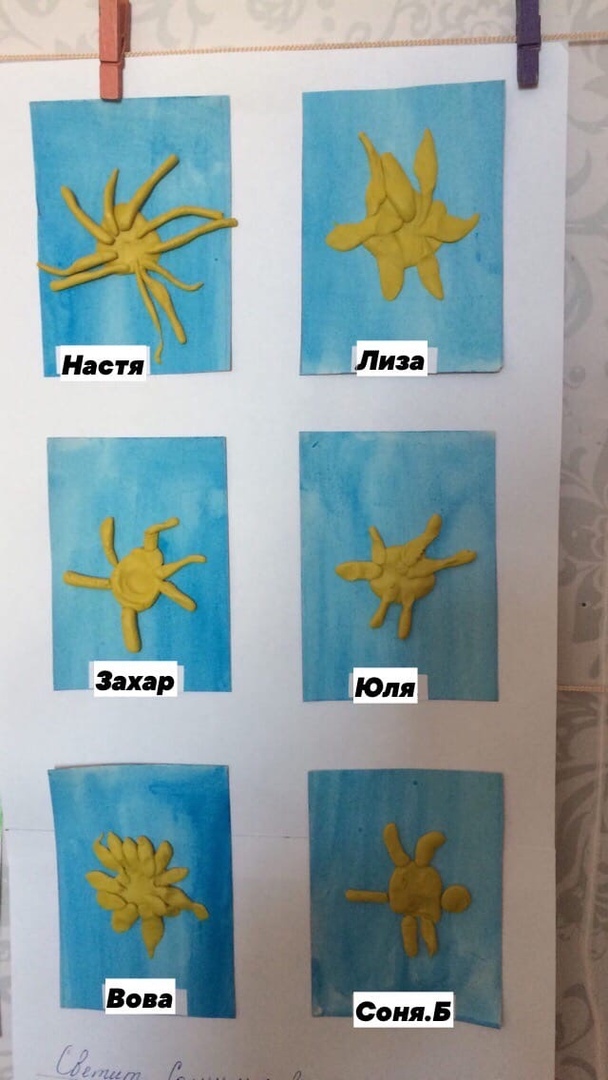 